Detský domov Holíč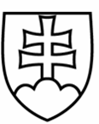 Rodinné domky 1, 908 51 HolíčVýzva na predkladanie cenovej ponuky(zákazka s nízkou hodnotou)1. Názov: Detský domov Holíč. IČO:  00181951Ulica: Rodinné domky 1 Obec (mesto): HolíčPSČ: 908 51 2. Kontaktná osoba:  Silvia Smolinská, Mgr. Denisa GrúberováTelefón:  +421 905 546 328; +421 917 773126E-mail: hospodar@ddholic.sk; riaditel@ddholic.sk Internetová adresa: ddholic.sk 3. Názov predmetu zákazky:  Projektová dokumentácia  – rekonštrukcia vonkajšej kanalizácie vrátane kanalizačnej prípojky v Detskom domove Holíč4 Druh zákazky Zákazka  - vypracovanie projektovej dokumentácie k rekonštrukcii vonkajšej  kanalizácie vrátane    kanalizačnej prípojky5. Miesto dodania/poskytnutia predmetu zákazky: Detský domovRodinné domky 1, 908 51 Holíč6. Stručný opis zákazky Predmetom verejného obstarávania je vypracovanie projektovej dokumentácie k rekonštrukcii vonkajšej kanalizácie vrátane kanalizačnej prípojky v Detskom domove Holíč. Projektová dokumentácia bude obsahovať: technickú správu, situáciu, geodetické zameranie, pozdĺžny rez, priečne rezy (2x - jeden v rastlom teréne a jeden s asfaltovým povrchom), revízna šachta, rozpočet stavby, výkaz výmer ( bez cien). Projektovú dokumentáciu požadujeme 6x v tlačenej forme a 2x na CD nosiči. V priebehu rozpracovanosti projektovej dokumentácie, zvolá projektant jedno pracovné stretnutie, za účelom pripomienkovania k projektovej dokumentácii.  Záručná lehota na vypracovanú dokumentáciu 2 roky.  Požadujeme aj autorský dohľad. 7. Spoločný slovník obstarávania (CPV) 8. Celkové množstvo alebo rozsah Podľa stručného opisu zákazky v bode 6.9. Predpokladaná hodnota zákazky bez DPH 1530. ,- EUR bez DPH10. Trvanie zmluvy alebo lehota dodania Termín realizácie do 4 týždňov od podpísania objednávky.11. Kritériá na vyhodnotenie ponúk Najnižšia cena12. Použije sa elektronická aukcia Nie13. Podmienky účasti  Ponuku je potrebné doručiť v elektronickej podobe, poštou alebo osobne  (e-mail) ma adresu kontaktnej osoby, uvedenej v bode 2.14.  Lehota, miesto a spôsob predkladania ponúk Dátum a čas: dňa  30.7.2018    do 10:00 h, elektronickej podobe, poštou alebo osobne15. Doplňujúce informácie Záujemcom sa odporúča vykonať obhliadku miesta realizácie predmetu zákazky, aby si sami overili a získali potrebné informácie nevyhnutné na prípravu a spracovanie ponuky tak, aby ponuka bola kvalifikovaná a zohľadňovala celý objem zákazky. Obhliadku miesta  zákazky pre potreby vypracovania ponuky si dohodnite na tel. č. +421 905 546 328, kontaktná osoba Silvia Smolinská16. Ostatné:Verejný obstarávateľ si vyhradzuje právo neprijať ponuku, ktorej celková cena za dodanie predmetu zákazky prevyšuje finančný limit určený verejným obstarávateľom pre predmet zákazky, alebo neobsahuje všetky podklady uvedené v tejto výzve. Úspešnému uchádzačovi bude zaslaná objednávka (alebo uzatvorená zmluva) podľa predloženej cenovej ponuky. Neúspešných uchádzačov verejný obstarávateľ nebude informovať o výsledku vyhodnotenia ponúk.Všetky náklady a výdavky spojené s prípravou a predložením ponuky znáša uchádzač bez finančného nároku voči verejnému obstarávateľovi, bez ohľadu na výsledok zadávania zákazky.PRÍLOHY: Plán  - Rekonštrukcia kanalizačnej prípojky a vnútroareálovej kanalizácie – ALT 1 Vypracoval: Silvia Smolinská, hospodárSchválil:Mgr. Denisa Grúberová, riaditeľ 71242000-6Príprava projektov a návrhov, odhad nákladov71248000-8Dohľad nad projektom a dokumentáciou